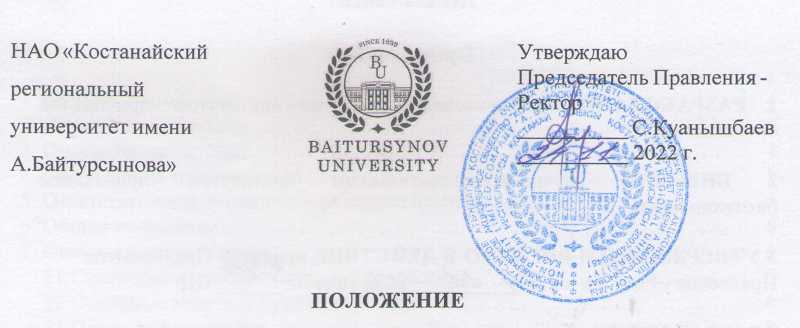 ПОЛОЖЕНИЕИСПЫТАТЕЛЬНЫЙ ЦЕНТР ПП 122 - 2022КостанайПредисловие1 РазработанО научно-исследовательским институтом прикладной биотехнологии 2 ВНЕСЕНО научно-исследовательским институтом прикладной биотехнологии 3 УтвержденО и введенО в действие приказом Председателя Правления - Ректора  от 24.11.2022 года № 379 ОД4 Разработчик: С. Коканов - директор научно-исследовательского института прикладной биотехнологии, кандидат ветеринарных наук;5 Эксперты:Е. Исакаев – проректор по академическим вопросам, кандидат биологических наук. А. Нугманов –  и.о. директора СХИ им. В. Двуреченского, кандидат сельскохозяйственных наук; 6 Периодичность проверки					3 года7 ВВЕДЕНО: ВпервыеНастоящее положение не может быть полностью или частично воспроизведено, тиражировано и распространено без разрешения Председателя Правления-Ректора НАО «Костанайский региональный университет имени А. Байтурсынова».                                                                                                   © Костанайский региональный                                                                                   университет имени А. Байтурсынова, 2022СодержаниеГлава 1. Область примененияНастоящее положение испытательного центра научно-исследовательского института прикладной биотехнологии устанавливает требования по административно-правовому закреплению за испытательным центром его структуры, функциональных обязанностей, полномочий (прав) и ответственности.Требования настоящего Положения обязательны для руководства всеми сотрудниками подразделения и являются основанием для разработки должностных инструкций руководителя и сотрудников подразделения.Глава 2. Нормативные ссылкиНастоящее Положение разработано на основании следующих нормативных документов:Трудовой кодекс РК от 23 ноября 2015 г. № 414-V;Закон РК «Об образовании» от 27 июля 2007 г. №319-III;ГОСТ ISO/IEC 17025-2019 Общие требования к компетентности испытательных и калибровочных лабораторий;Устав НАО «Костанайский региональный университет имени А.Байтурсынова», утвержденный приказом Председателя Комитета государственного имущества и приватизации Министерства финансов Республики Казахстан от 05 июня 2020 года № 350;СО 081-2022 Стандарт организации. Делопроизводство;ДП 082-2022 Документированная процедура. Управление документацией;СО 064-2022 Стандарт организации. Порядок разработки, согласования и утверждения положений подразделений и должностных инструкций;ПР 074-2022 Правила. Конкурсное замещение вакантных должностей административно-управленческого персонала.Глава 3. Определения4. В настоящем Положении применяются следующие термины и определения:1) положение подразделения – нормативный документ, устанавливающий назначение, структуру, основные функции и задачи подразделения, полномочия, ответственность и права, процедуры поощрения сотрудников подразделения;2) структурное подразделение – отдельное подразделение, определенное организационной структурой управления КРУ имени А. Байтурсынова (институт, кафедра, управление, отдел, центр, лаборатория и т.д.); 3) должностная инструкция – нормативный документ, издаваемый в целях регламентации организационно-правового положения работника КРУ имени А. Байтурсынова, его обязанностей, прав, ответственности и обеспечивающий условия для его эффективной деятельности.Глава 4. Обозначения и сокращения5. В настоящем Положении применяются следующие сокращения: 1) НАО КРУ имени А. Байтурсынова – Некоммерческое акционерное общество «Костанайский региональный университет имени А. Байтурсынова»;2) ОУП – отдел управления персоналом;3) СО - стандарт организации; 4) НД - нормативные документы;5) Проректор по ИИЦ – проректор по исследованиям, инновациям и цифровизации;6) НИР – научно-исследовательская работа;7) ИЦ – испытательный центр.Глава 5. Ответственность и полномочия подразделения6. Ответственность и полномочия за разработку настоящего Положения, его согласование, утверждение, регистрацию, ввод в действие распределяются следующим образом:1) ответственность за наличие Положения, обеспечение его хранения и передачу его в архив несет начальник ОУП;2) ответственность за разработку Положения, его содержание, структуру, оформление, своевременную актуализацию настоящего Положения, ознакомление сотрудников ИЦ с Положением, несет (указать наименование должности руководителя подразделения и курирующего проректора (при его наличии) в соответствии с организационной структурой Университета;3) Положение утверждается приказом Председателя Правления - Ректора КРУ имени А. Байтурсынова;4) Отдел документационного обеспечения регистрирует настоящее Положение, отдел управления персоналом издает приказ об утверждении и введении документа в действие. 7. Ответственность за доведение до сведения соответствующих сотрудников подразделения утвержденного Положения несет руководитель подразделения. Запись об ознакомлении должна быть оформлена в трудовом договоре, дополнительном соглашении, «Листе ознакомления».Глава 6. Общие положения8. ИЦ является структурным подразделением КРУ им. А. Байтурсынова. Полное наименование – испытательная лаборатория, сокращенное наименование – ИЦ.9. ИЦ создается, реорганизуется и ликвидируется приказом Председателя Правления - Ректора КРУ на основании решения Совета директоров об утверждении организационной структуры управления Университета.10. ИЦ в соответствии с организационной структурой Университета подчиняется директору НИИПБ.11. Свою деятельность ИЦ организует в соответствии с действующим законодательством РК, нормативными документами и методическими материалами по направлению деятельности ИЦ, внутренними нормативными и организационно-распорядительными документами Университета и настоящим Положением.12. Квалификационные требования, функциональные обязанности, права, ответственность заведующей и других работников ИЦ регламентируются должностными инструкциями, утверждаемыми приказом Председателя Правления-Ректора Университета.Глава 7. Описание деятельности Параграф 1. Структура и основная цель подразделения13. Основная цель ИЦ – обеспечение связи образования и науки с производством по высокотехнологичному сопровождению бизнес-процессов согласно хозяйственным договорам, а также проведение лабораторных испытаний согласно области аккредитации.14. Структура, состав и штатная численность ИЦ определяются действующей организационной структурой и штатным расписанием Университета, утвержденными в установленном порядке.Параграф 2. Основные задачи и функции15. Основные задачи ИЦ в рамках системы обеспечения качества университета:1) поиск источников финансирования по оказанию платных услуг, заключение хозяйственных договоров;2) обеспечение высокого уровня организации и проведения испытаний в соответствии со стандартами и методами испытаний;3) предоставление заказчику объективной и достоверной информации по результатам испытаний.16. Для реализации поставленных цели и задач ИЦ обеспечивает:1) функционирование системы менеджмента, соответствующей требованиям ГОСТ ISO/IEC 17025-2019 Общие требования к компетентности испытательных и калибровочных лабораторий;2) осуществление своей деятельности в рамках законодательства Республики Казахстан;3) совершенствование процедуры управления персоналом, контроль надлежащего исполнения должностных обязанностей, руководство установленной политикой в области качества деятельности лаборатории и понимание личной ответственности сотрудников ИЦ за качество выполняемых работ;4) совершенствование деятельности на основе оценки результативности и эффективности системы менеджмента качества лаборатории с целью ее постоянного улучшения;5) четкую организацию процедур по проведению испытаний; 6) материально-техническое оснащение, включающее средства измерения, испытательное и вспомогательное оборудование;7) соблюдение в процессе деятельности требований нормативных документов, устанавливающих требования к испытаниям;8) своевременную актуализацию нормативных документов, стандартов, методик выполнения измерений;9) соблюдение процедур, гарантирующих беспристрастность, конфиденциальность и независимость;10) регулярное повышение квалификации сотрудников ИЦ;11) проведение внутренних проверок (аудитов) с целью выявления несоответствий;12) совершенствование деятельности на основе оценки результативности и эффективности системы менеджмента качества лаборатории с целью  постоянного улучшения СМК.16. Функции ИЦ:1) проведение лабораторных испытаний в рамках хозяйственных договоров;2) проведение лабораторных исследований в рамках научных проектов, докторских диссертаций, магистерских и дипломных работ;3) обсуждение, рецензирование диссертаций, научно-исследовательских работ по профилю ИЦ и подготовка по ним заключений;4) Установление,  документирование, внедрение и поддерживание  системы  менеджмента качества выполняемых работ, согласно ГОСТ ISO/IEC 17025-2019;5) рецензирование и рекомендация к публикации результатов научных исследований в различных изданиях республиканского значения, а также ближнего и дальнего зарубежья;6) Привлечение ученых, научных коллективов, лабораторий из-за рубежа для проведения совместных исследований.Параграф 3. Права и обязанности17. Заведующий и сотрудники ИЦ имеют право: избираться и быть избранными в коллегиальные органы Университета; участвовать в формировании комиссий, советов, других коллегиальных органов с привлечением руководителей, специалистов структурных подразделений;участвовать в работе коллегиальных органов, совещаний, семинаров и т.п., проводимых Университетом;запрашивать от структурных подразделений информацию и материалы в объемах, необходимых для осуществления своих полномочий;в случае служебной необходимости пользоваться информацией баз данных структурных подразделений Университета;на профессиональную подготовку, переподготовку и повышение своей квалификации;требовать от руководства Университета организационного и материально-технического обеспечения своей деятельности, а также оказания содействия в исполнении своих должностных обязанностей и прав;пользоваться услугами социально-бытовых, лечебных и других подразделений Университета в соответствии с Уставом КРУ и коллективным договором.18. В обязанности заведующего и сотрудников ИЦ входят:исполнение поручений Председателя Правления-Ректора, Совета директоров, а для сотрудников также – непосредственного руководителя;соблюдение трудовой и исполнительской дисциплины, Правил внутреннего распорядка, Правил и норм охраны труда, техники безопасности и противопожарной защиты;соблюдение установленных сроков исполнения заданий и поручений;организация работы и эффективного взаимодействия сотрудников вверенного структурного подразделения (заведующий); функционирование системы менеджмента, соответствующей требованиям ГОСТ ИСО/МЭК 17025-2018;6) совершенствование процедуры управления персоналом, контроль надлежащего исполнения должностных обязанностей, руководство установленной политикой в области качества деятельности лаборатории и понимание личной ответственности сотрудников ИЦ за качество выполняемых работ;7) совершенствование деятельности на основе оценки результативности и эффективности системы менеджмента качества лаборатории с целью ее постоянного улучшения;8) четкая организация процедур по проведению испытаний; 9) соблюдение в процессе деятельности требований нормативных документов, устанавливающих требования к испытаниям;10) своевременную актуализацию нормативных документов, стандартов, методик выполнения измерений;11) соблюдение процедур, гарантирующих беспристрастность, конфиденциальность и независимость;12)  регулярное повышение квалификации сотрудников лаборатории, участвующих в проведении испытаний;13) проведение внутренних проверок (аудитов) с целью выявления несоответствий;14) совершенствование деятельности на основе оценки результативности и эффективности системы менеджмента качества лаборатории с целью  постоянного улучшения СМК.Параграф 4. Должностная ответственность19. Заведующий  и сотрудники ИЦ несут ответственность за:нарушение Трудового кодекса Республики Казахстан, Устава НАО «Костанайский региональный университет имени А. Байтурсынова», Правил внутреннего распорядка, Положения об оплате труда, Положения подразделения и других нормативных документов;разглашение коммерческой и служебной тайн или иной тайны, охраняемой законом, ставшей известной в ходе выполнения должностных обязанностей;разглашение персональных данных работников Университета; соответствие действующему законодательству визируемых документов; обеспечение сохранности имущества, находящегося в подразделении; организацию оперативной и качественной подготовки документов, ведение делопроизводства в соответствии с действующими правилами и инструкциями; 20. За ненадлежащее исполнение должностных обязанностей и нарушение трудовой дисциплины работники ИЦ несут ответственность в порядке, предусмотренном действующим законодательством РК.Параграф 5. Материально-техническое обеспечение21. ИЦ для качественного выполнения своих функций должен обладать необходимым материально-техническим обеспечением. Параграф 6. Взаимодействие с другими подразделениями22. ИЦ в рамках своих полномочий взаимодействует со всеми подразделениями КРУ имени А. Байтурсынова, а также в пределах своей компетенции – со сторонними организациями.Параграф 7. Поощрение сотрудников 23. За своевременное и качественное выполнение порученной работы сотрудники ИЦ поощряются приказом Председателя Правления - Ректора по представлению заведующего ИЦ и директора НИИПБ, а также по решению Председателя Правления – Ректора при поощрении руководителей структурных подразделений, непосредственно ему подчиненных. Глава 8. Порядок внесения изменений24. Внесение изменений в настоящее Положение осуществляется по инициативе автора Положения, руководителя подразделения, начальника ОУП, курирующего проректора и производится в соответствии с ДП 082-2022 Документированная процедура. Управление документацией. Глава 9. Согласование, хранение и рассылка25. Согласование, хранение и рассылка производятся в соответствии ДП 082-2022 Документированная процедура. Управление документацией. 26. Настоящее Положение согласовывается с курирующим проректором по ИИЦ, начальником отдела правового обеспечения и государственных закупок, начальником отдела управления персоналом и начальником отдела документационного обеспечения. 27. Положение утверждается приказом Председателя Правления-Ректора КРУ.28. Подлинник настоящего Положения вместе с «Листом согласования» передается на хранение в ОУП по акту приема-передачи.29. Рабочий экземпляр настоящего Положения размещается на сайте Университета с доступом из внутренней корпоративной сети.НАО «Костанайскийрегиональный университет имениА.Байтурсынова»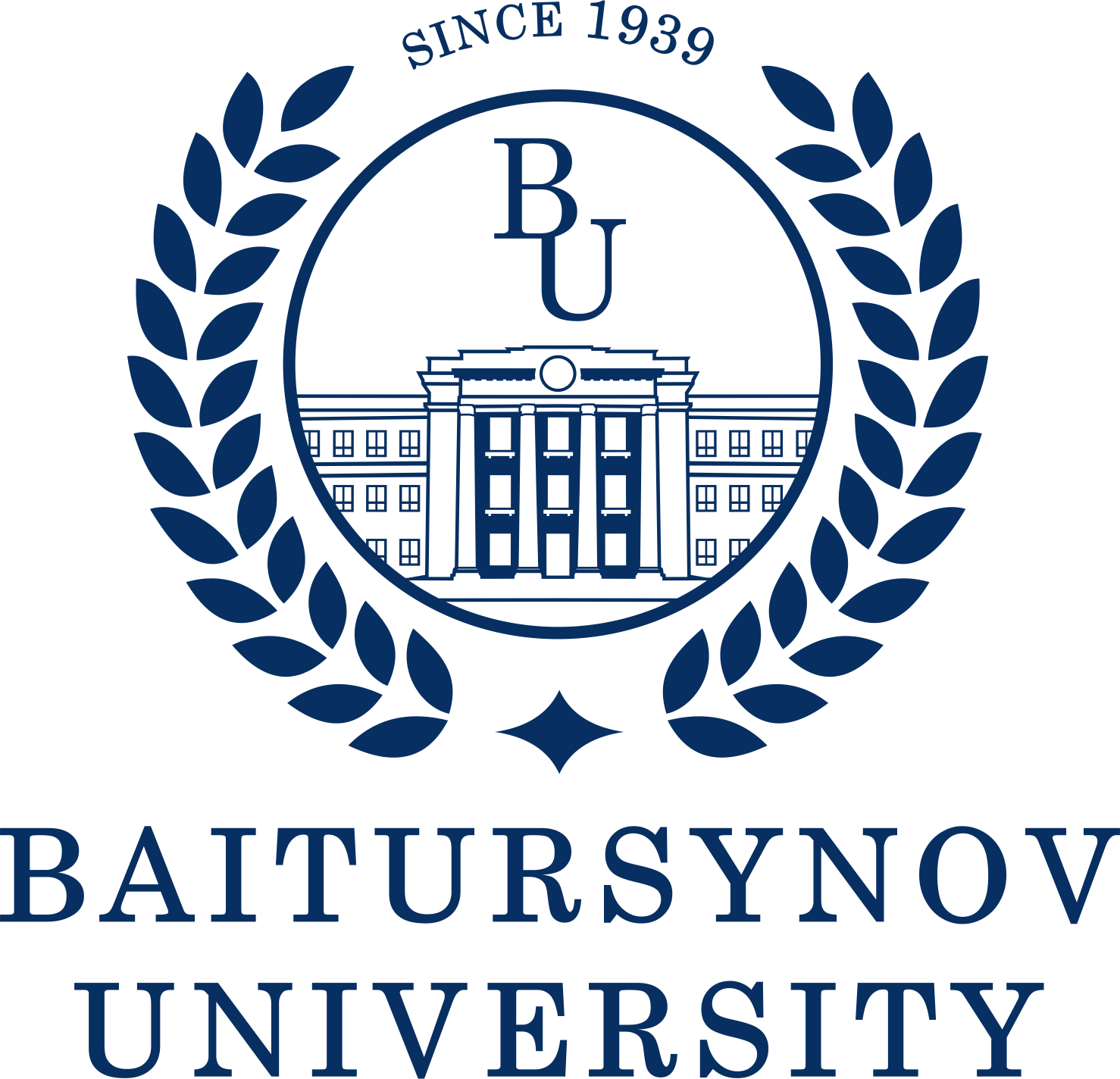 УтверждаюПредседатель Правления - Ректор __________ С.Куанышбаев__________ 2022 г.1Область применения …………………………………………………...…….Область применения …………………………………………………...…….Область применения …………………………………………………...…….42Нормативные ссылки …………………………………………………………Нормативные ссылки …………………………………………………………Нормативные ссылки …………………………………………………………43Определения ………………………………………………………….………Определения ………………………………………………………….………Определения ………………………………………………………….………44Обозначения и сокращения ……………………………………………........Обозначения и сокращения ……………………………………………........Обозначения и сокращения ……………………………………………........55Ответственность и полномочия подразделения …………………………..Ответственность и полномочия подразделения …………………………..Ответственность и полномочия подразделения …………………………..56Общие положения …………………………………………………………...Общие положения …………………………………………………………...Общие положения …………………………………………………………...67Описание деятельности ………………………………………………………§1 Структура и основная цель подразделения ……………………………….§2 Основные задачи и функции ………………………………………………§3 Права и обязанности ……………………………………………………….§4 Должностная ответственность …………………………………………….§5 Материально-техническое обеспечение ………………………………….§6 Взаимодействие с другими подразделениями ……………………………§7 Поощрение сотрудников …………………………………………………..Описание деятельности ………………………………………………………§1 Структура и основная цель подразделения ……………………………….§2 Основные задачи и функции ………………………………………………§3 Права и обязанности ……………………………………………………….§4 Должностная ответственность …………………………………………….§5 Материально-техническое обеспечение ………………………………….§6 Взаимодействие с другими подразделениями ……………………………§7 Поощрение сотрудников …………………………………………………..Описание деятельности ………………………………………………………§1 Структура и основная цель подразделения ……………………………….§2 Основные задачи и функции ………………………………………………§3 Права и обязанности ……………………………………………………….§4 Должностная ответственность …………………………………………….§5 Материально-техническое обеспечение ………………………………….§6 Взаимодействие с другими подразделениями ……………………………§7 Поощрение сотрудников …………………………………………………..666891010108Порядок внесения изменений …..…………………………………………….Порядок внесения изменений …..…………………………………………….Порядок внесения изменений …..…………………………………………….109Согласование, хранение и рассылка ………………………………………..Согласование, хранение и рассылка ………………………………………..Согласование, хранение и рассылка ………………………………………..10